 Recherche alternant contrat apprentissage ou professionnalisationAlternant Transport H/FAu sein de l’équipe en place, votre mission consiste à organiser l'acheminement de marchandises par des moyens de transports appropriés.Les principales missions proposées sont les suivantes :Route :Traiter une commande : saisie de la commande, prise de rendez-vous expéditeur et destinataire,Affrètement : affréter via la bourse de fret ou notre réseau de transporteurs ou planifier avec le service route,Suivre le bon déroulement des opérations,Faire le reporting hebdomadaire pour le suivi des affrétés route,Gestion du planning de solution azotée.Brouettage :Prise de commande et saisie informatique,Contacter les transporteurs et faire évoluer le planning brouettage.Diverses tâches administratives :Gestion   des   documents   de   transports et	en   cas   de   manque,	relancer les transporteurs,Gérer les anomalies de facturation.Profil :Recherche d’alternance dans le cadre de Formation Bac+2 (BTS/DUT) en transportLa maîtrise de l'outil informatique (bureautique, Echange de Données Informatisées -EDI-, ...) et des technologies de l'information et de la communication (Internet, messagerie, ...) est exigée.Bon relationnel, rigueur, polyvalence.Adressez	votre	candidature	(CV	et	lettre	de	motivation)	sous	la	référence« Alternant Transport » au service ressources humaines : rh@sica-atlantique.com.Sébastien HAMON	Luce LAUNAYDirecteur Général	Directrice Ressources Humaines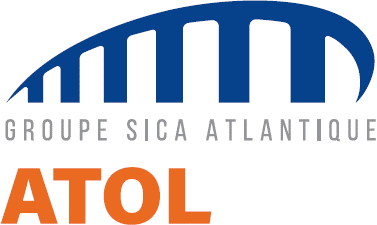 FLASH R.H. JUILLET 2021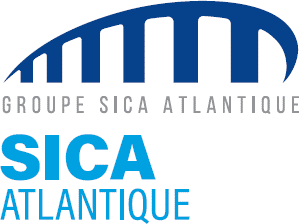 